Erasmus+ ProgrammeKey Action 1 
– Mobility for learners and staff – 
Higher Education Student and Staff MobilityInter-institutional agreement 2020-2022 
between programme countries[Minimum requirements]The institutions named below agree to cooperate for the exchange of students and/or staff in the context of the Erasmus+ programme. They commit to respect the quality requirements of the Erasmus Charter for Higher Education in all aspects related to the organisation and management of the mobility, in particular the recognition of the credits awarded to students by the partner institution.A.	Information about higher education institutionsB.	Mobility numbers per academic year[Paragraph to be added, if the agreement is signed for more than one academic year: The partners commit to amend the table below in case of changes in the mobility data by no later than the end of January in the preceding academic year.]
[*Optional: subject area code & name and study cycle are optional. Inter-institutional agreements are not compulsory for Student Mobility for Traineeships or Staff Mobility for Training. Institutions may agree to cooperate on the organisation of traineeship; in this case they should indicate the number of students that they intend to send to the partner country. Total duration in months/days of the student/staff mobility periods or average duration can be indicated if relevant.]C.	Recommended language skillsThe sending institution, following agreement with the receiving institution, is responsible for providing support to its nominated candidates so that they can have the recommended language skills at the start of the study or teaching period:
For more details on the language of instruction recommendations, see the course catalogue of each institution [Links provided on the first page].D.	Additional requirementsHR SPLIT01:In case of additional requirements in regard to academic, organisational or other aspects (e.g. students with special needs) please contact the International Office: erasmus@unist.hrPartner UniversityE.	Calendar1.	Applications/information on nominated students must reach the receiving institution by:[* to be adapted in case of a trimester system]2.	The receiving institution will send its decision within 4-6 weeks.3.	A Transcript of Records will be issued by the receiving institution no later than 5 weeks after the assessment period has finished at the receiving HEI. 4.	Termination of the agreement The above parties agree to co-operate in the activities shown below within the Erasmus + programme. Both parties agree to abide by the principles and conditions set out in the Guidelines for Applicants and Erasmus Charter. Both parties undertake to abide by the bilaterally agreed terms of this co-operation agreement.In the event of unilateral termination, a notice of at least one academic year should be given. This means that a unilateral decision to discontinue the exchanges notified to the other party by 1 September 20XX will only take effect as of 1 September 20XX+1. Neither the European Commission nor the National Agencies can be held responsible in case of a conflict.                                                                                                                                 F.	Information1.	Grading systems of the institutionsHR SPLIT01: http://www.unist.hr/Portals/0/adam/Content/pOM84Scxck-y_EjBhmiiZQ/Text/UNIST%20grading%20system-1.pdf Traditional Grading system is as follows:1 – fail2 – pass, sufficient3 – good4 – very good5 – excellentPartner University2.	VisaThe sending and receiving institutions will provide assistance, when required, in securing visas for incoming and outbound mobile participants, according to the requirements of the Erasmus Charter for Higher Education.Information and assistance can be provided by the following contact points and information sources:3.	InsuranceThe sending and receiving institutions will provide assistance in obtaining insurance for incoming and outbound mobile participants, according to the requirements of the Erasmus Charter for Higher Education.The receiving institution will inform mobile participants of cases in which insurance cover is not automatically provided. Information and assistance can be provided by the following contact points and information sources:4.	HousingThe receiving institution will guide incoming mobile participants in finding accommodation, according to the requirements of the Erasmus Charter for Higher Education.Information and assistance can be provided by the following persons and information sources:G.	SIGNATURES OF THE INSTITUTIONS (legal representatives)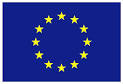 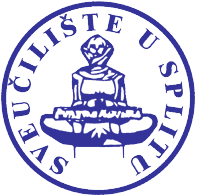 Name of the institution(and department, where relevant)Erasmus codeContact details(email, phone)Website(eg. of the course catalogue)University of SplitRuđera Boškovića 31, HR- 21000 SplitHR SPLIT01Institutional Coordinator:Ana Ćosić, Head of International Relations Officee-mail: acosic@unist.hrwww.unist.hrUniversity of SplitRuđera Boškovića 31, HR- 21000 SplitHR SPLIT01Departmental Coordinator:www.unist.hr Partner UniversityFROM[Erasmus code of the sending institution]TO[Erasmus code of the receiving institution]Subject area code
* 
[ISCED]Subject area name
* 
Study cycle
[short cycle, 1st , 2nd or 3rd]
*Number of student mobility periodsNumber of student mobility periodsFROM[Erasmus code of the sending institution]TO[Erasmus code of the receiving institution]Subject area code
* 
[ISCED]Subject area name
* 
Study cycle
[short cycle, 1st , 2nd or 3rd]
*Student Mobility for Studies
[total number of months of the study periods or average duration*]Student Mobility for Traineeships
*
HR SPLIT01Partner UniversityPartner UniversityHR SPLIT01FROM[Erasmus code of the sending institution]TO[Erasmus code of the receiving institution]Subject area code
* 
[ISCED]Subject area name
* 
Number of staff mobility periodsNumber of staff mobility periodsFROM[Erasmus code of the sending institution]TO[Erasmus code of the receiving institution]Subject area code
* 
[ISCED]Subject area name
* 
Staff Mobility for Teaching

[total number of  days of teaching periods or average duration *]Staff Mobility for Training
*
HR SPLIT01Partner UniversityPartner UniversityHR SPLIT01Receiving institution

[Erasmus code]Optional: Subject area Language
of instruction 1Language
of instruction 2Recommended language of instruction levelRecommended language of instruction levelReceiving institution

[Erasmus code]Optional: Subject area Language
of instruction 1Language
of instruction 2Student Mobility for Studies[Minimum recommended level: B1]Staff Mobility for Teaching[Minimum recommended level: B2]HR SPLIT01CroatianEnglishEnglish B2Croatian A1-A2, if applicableEnglish C1Partner UniversityReceiving institution[Erasmus code]Autumn term*[month]Spring term*[month]HR SPLIT011 June1 NovemberInstitution 
[Erasmus code]Contact details(email, phone)Website for informationHR SPLIT01incoming@unist.hrhttp://www.unist.hr/en/international/students/incoming Partner UniversityInstitution 
[Erasmus code]Contact details(email, phone)Contact details(email, phone)Website for informationHR SPLIT01HR SPLIT01incoming@unist.hrhttp://www.unist.hr/en/international/students/incoming Partner UniversityPartner UniversityInstitution 
[Erasmus code]Contact details(email, phone)Website for informationHR SPLIT01incoming@unist.hrhttp://www.unist.hr/en/international/students/incoming/erasmus-study-period http://www.unist.hr/en/international/students/incoming/accommodation Partner UniversityInstitution [Erasmus code]Name, functionDateSignatureHR SPLIT01Prof. Dragan Ljutić, PhDRector